St John the Baptist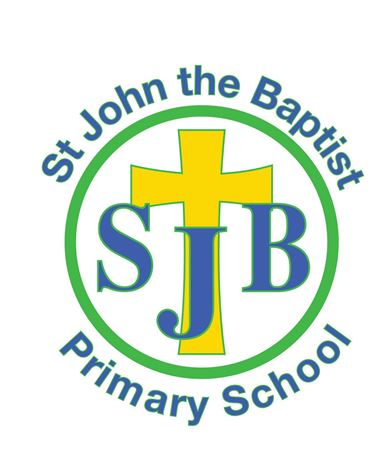 Primary SchoolFinaghy Road North, BelfastBT11 9EHTel: 02890614546OPEN MORNINGWednesday 6th& Thursday 7th January 2015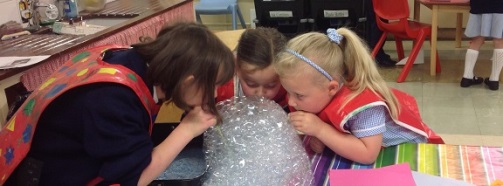 10.00am – 11:30am 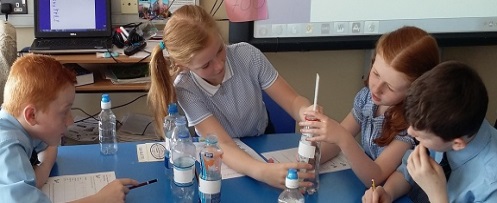 Principal’s address 10amQuotes from our recent Inspection Report found;During the inspection, almost all of the teaching observed was good or better. there are positive working relationships between the teachers, classroom assistants and children which engender an enthusiasm for learning;The teachers and the classroom assistants know the children and their families very well and demonstrate a commitment to the pastoral care and welfare of the children. The school’s performance data shows that almost all of the children make good progress in line with their ability or above expectation. 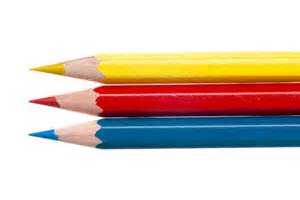 First school in Belfast to achieve Rights Respecting award and youngest school involved in codingClubs and activitiesBreakfast Club from 7:45am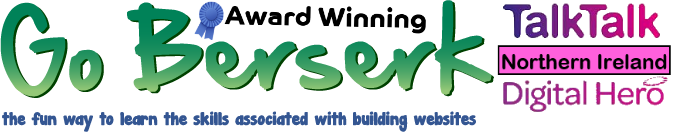 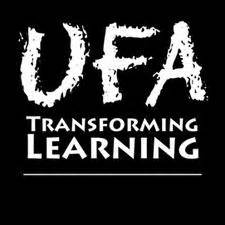 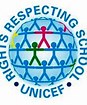 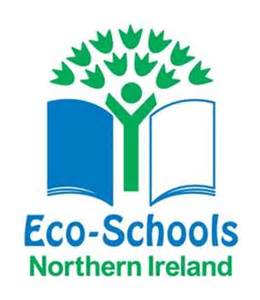 